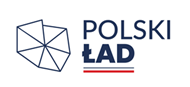 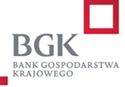   ZP.271.20.2022                                                                                               Rokietnica, dnia 01.02.2023 r.                                                                     ZAWIADOMIENIE O WYBORZE OFERTY NAJKORZYSTNIEJSZEJ.Dotyczy postępowania o udzielenie zamówienia pn.„BUDOWA ULIC O DUŻEJ INTENSYWNOŚCI ZABUDOWY W MIEJSCOWOŚCI ROKIETNICA -
 UL. JAŚMINOWA ETAP II, UL. DAGLEZJOWA I UL. JODŁOWA”1. Działając na podstawie art. 253 ust. 2  ustawy z dnia 11 września 2019roku Prawo zamówień publicznych(  Dz. U. z 2022  poz. 1710 ze zm. ) zwanej dalej PZP, Zamawiający informuje, że w prowadzonym  przez Gminę Rokietnica postępowaniu o udzielenie zamówienia publicznego w trybie podstawowym  wybrano ofertę złożoną przez:                          Budownictwo Drogowe KRUG Sp. z o.o.  ul. Świerkowa 48, 62 - 020 Rabowice                          z ceną   5.656 464,96  PLN brutto  i okresem  gwarancji – 60  m-cy
/słownie zł brutto: pięć milionów sześćset pięćdziesiąt sześć tysięcy czterysta sześćdziesiąt cztery 96/100/Oferta ww. Wykonawcy została uznana za najkorzystniejszą na podstawie kryteriów oceny ofert określonych w  Specyfikacji  Warunków  Zamówienia. Wykonawca spełnił warunki udziału w postępowaniu.
Zamawiający na podstawie Uchwały Rady Gminy Rokietnica  z dnia 30.01.2023r:
Nr LXII/530/2023  w sprawie  zmian w budżecie Gminy Rokietnica na 2023 rok oraz
Nr LXII/531/2023 w sprawie  zmiany Wieloletniej Prognozy Finansowej Gminy Rokietnica na lata 2023-2036  dokonał zwiększenia w budżecie Gminy Rokietnica  kwoty przeznaczonej na realizację zamówienia do ceny oferty najkorzystniejszej.Do postępowania złożono  9  ofert  przetargowych.Oferta Nr 1
ZINSTAL-IZOL- GAZ Ferdynand Kaczor i syn sp.k.  ul. Ogrodowa 2, 62- 073 Ruchocice
Ilość punktów w kryterium cena – 56,56
Ilość punktów w kryterium okres gwarancji - 40
Łączna ilość otrzymanych punktów – 96,56

Oferta Nr 2
INFRADROG Sp. z o.o. ul. Ksyckiego 6B/1, 64-800 Chodzież
Oferta nie podlegała ocenie przez Zamawiającego.Oferta Nr 3
KOST-BUD  Piotr Druchliński,  Jaroszyn Kolonia 8A, 62-405 Ląd
Oferta nie podlegała ocenie przez Zamawiającego.Oferta Nr 4 
BUDROMEL Cegłowski Sp. z o.o. ul. Św. Wojciech 10/11, 61-749 Poznań
Ilość punktów w kryterium cena – 44,08
Ilość punktów w kryterium okres gwarancji – 40
Łączna ilość otrzymanych punktów – 84,08Oferta Nr 5
PETRO Firma Ogólnobudowlana Piotr Kozłowski,  56-209 Jemielno, Osłowice 43
Ilość punktów w kryterium cena – 48,48
Ilość punktów w kryterium okres gwarancji – 40
Łączna ilość otrzymanych punktów – 88,48Oferta Nr 6
KOMA Mariusz Kowalski ul. Kościańska 4, 60-112 Poznań
Ilość punktów w kryterium cena – 53,73
Ilość punktów w kryterium okres gwarancji – 40
Łączna ilość otrzymanych punktów – 93,73Oferta Nr 7
Budownictwo Drogowe KRUG Sp. z o.o. ul. Świerkowa 48, 62-020 Rabowice ul. Świerkowa 48
Ilość punktów w kryterium cena – 60
Ilość punktów w kryterium okres gwarancji – 40
Łączna ilość otrzymanych punktów – 100Oferta Nr 8
YOCAM Sp. z o.o. ul. Świerkowa 29, 62- 090 Rostworowo
Oferta nie podlegała ocenie przez Zamawiającego.Oferta Nr 9
POL-DRÓG Drawsko Pomorskie S.A. ul. Podmiejska 2, 78-500 Drawsko Pomorskie
Oferta nie podlegała ocenie przez Zamawiającego.                                                                                                             Z poważaniem,                                                                                                             Wójt Gminy Rokietnica
                                                                                                              Bartosz Derech